      HIGH POINT’S ROYAL ROYCE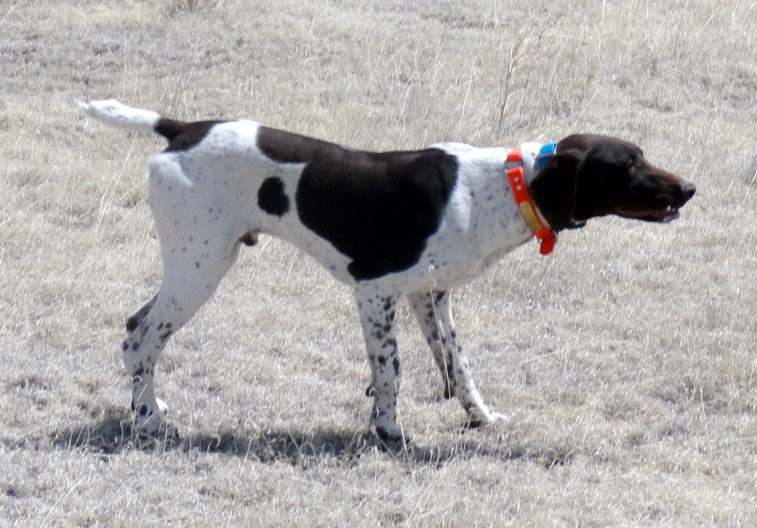 	        		DOB: 04/08/10                       	SEX: MALE			AKC #: SR1938701			BREEDER: PAYTON BRISCOE			OWNER: SUSAN HERREL			LIVER AND WHITE, PATCHEDPARENTS______GRANDPARENTS                 _3RD GENERATION__               ___4TH GENERATION____       __  5TH GENERATION							     	 Slick’s Country Clown             NFC Heide’s Mighty City Slicker   			                     NSTRA CH Black Forest Brodie      SN815107/04	                     Oakridge Birdie				     SN918185/08								NSTRA CH Black Forest Sage   Sir Moe Bo		NSTRA CH Black Forest Shooter			SN759617/08		     Ford Hill Sadie		SR194626/01								Arthur V Feinschmecker	     DC Ziel V Feinschmecker				     Moses’ Maggie Mae		SN318358/03		     Chicoree’s  Almond Joy				     SN805536/05								Moses’ Blue Streak	     Bluey								SN161397/05		     Cochrane Whitney KeeferBlack Forest WyattSR399914/05							NFC Heide’s Mighty City 	     NFC FC Sanjo Sin City Slicker				     Slick’s Country Clown		Slicker SM845855/03	     FC Heide Ho-Pinehurst				     SN815107/04								Oakridge Birdie		     NFC FC Rawhides Clown		NSTRA CH Black Forest Jewel			SN331414/06		     Oakridge Josie		SN918185/07								Sir Moe Bo		     Prince’s I Saul The Light				     NSTRA CH Black Forest Sage	SN294204		     Prince’s Amazing Grace				     SN759617/08								Ford Hill Sadie		     Schmidt’s Ace								SN389060/02		     Ford Hill Classy Sassy								FC AFC Downs Chocolate	     NAFC FC AFC Edlou’s Suoersonic				     FC AFC Gabbe’s High Plains	Moose SE358021		     Whitesmoke’s Calamity Grace				     Hurricane SF900309								NAFC FC AFC Ranger’s	     FC Ammertals Boss Ranger		FC Tjust Dandy Man				Essergreif Gabbe SD426100    FC Essergreif’s Esse		SN918528/04								FC Rosehills Bilbo Baggins	     FC Craigs Moontige				     FC AFC Wildfire’s Brown L	SF131330		     FC Brown LS Ruby				     Dot Com SN349701/07								FC AFC Pete’s Pyrotechnic	     FC AFC Nicky Von Blitz								Peggy SF942253		     NAFC FC AFC Wildfire’s AngelBriscoe’s MaggieSR468570/04							NFC FC Sanjo Sin City Slicker  Blue Bayou 				     NFC Heide’s Mighty City	SE037262		    Kiss Me Kate				     Slicker SM845855/03										FC Heide Ho-Pinehurst	     Julson Jesse		Cajun’s Sweet Liberty				SE775659		     Erbe’s White Streaker 		SN045034/05	       				FC Rosehills Bilbo Baggins	     FC Craigs Moontige     Cajun’s Burning Desire JH	SF131330		     FC Brown LS Ruby     SN384535/01				FC Rawhides Daisey	    FC Jiggs White Smoke				SF886679		     Sport’n Judys Nodamuall